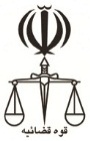 مشخصات طرفیننامنام خانوادگینام پدرسنشغل محل اقامت محل اقامتخواهانخواندهوکیل یا نماینده قانونیخواسته یا موضوع و بهای آنالزام به رفع مزاحمت به انضمام كليه خسارات قانونيالزام به رفع مزاحمت به انضمام كليه خسارات قانونيالزام به رفع مزاحمت به انضمام كليه خسارات قانونيالزام به رفع مزاحمت به انضمام كليه خسارات قانونيالزام به رفع مزاحمت به انضمام كليه خسارات قانونيالزام به رفع مزاحمت به انضمام كليه خسارات قانونيالزام به رفع مزاحمت به انضمام كليه خسارات قانونيدلایل ومنضمات دادخواست( مدارک )كپي مصدق سند مالكيت، معاينه و تحقيق محلي با جلب نظر كارشناس رسمي دادگستريكپي مصدق سند مالكيت، معاينه و تحقيق محلي با جلب نظر كارشناس رسمي دادگستريكپي مصدق سند مالكيت، معاينه و تحقيق محلي با جلب نظر كارشناس رسمي دادگستريكپي مصدق سند مالكيت، معاينه و تحقيق محلي با جلب نظر كارشناس رسمي دادگستريكپي مصدق سند مالكيت، معاينه و تحقيق محلي با جلب نظر كارشناس رسمي دادگستريكپي مصدق سند مالكيت، معاينه و تحقيق محلي با جلب نظر كارشناس رسمي دادگستريكپي مصدق سند مالكيت، معاينه و تحقيق محلي با جلب نظر كارشناس رسمي دادگستريشرح دادخواست                                                                                          ریاست محترم دادگاه	باسلام احتراماً به استحضارمي رساند: نظر به اينكه اقدامات خوانده/خواندگان در ملك مسكوني/تجاري خود به نشاني       واقع در پلاك همجوار و همسايگي ملك اينجانب به نشاني فوق جزء پلاك ثبتي      /      بخش  "شماره ونام شهرستان" داير بر       ، موجب مزاحمت مي‌باشد فلذا با تقديم اين دادخواست صدور حكم به رفع مزاحمت از طريق       مستنداً‌به ماده 160 قانون آئين دادرسي دادگاههاي عمومي و انقلاب در امور مدني به انضمام كليه خسارات و هزينه دادرسي مورد استدعاست. عندالاقتضاء براي اثبات ادعاي خود به معاينه و تحقيق محلي با جلب نظر كارشناس رسمي دادگستري استناد مي‌نمايد.شرح دادخواست                                                                                          ریاست محترم دادگاه	باسلام احتراماً به استحضارمي رساند: نظر به اينكه اقدامات خوانده/خواندگان در ملك مسكوني/تجاري خود به نشاني       واقع در پلاك همجوار و همسايگي ملك اينجانب به نشاني فوق جزء پلاك ثبتي      /      بخش  "شماره ونام شهرستان" داير بر       ، موجب مزاحمت مي‌باشد فلذا با تقديم اين دادخواست صدور حكم به رفع مزاحمت از طريق       مستنداً‌به ماده 160 قانون آئين دادرسي دادگاههاي عمومي و انقلاب در امور مدني به انضمام كليه خسارات و هزينه دادرسي مورد استدعاست. عندالاقتضاء براي اثبات ادعاي خود به معاينه و تحقيق محلي با جلب نظر كارشناس رسمي دادگستري استناد مي‌نمايد.شرح دادخواست                                                                                          ریاست محترم دادگاه	باسلام احتراماً به استحضارمي رساند: نظر به اينكه اقدامات خوانده/خواندگان در ملك مسكوني/تجاري خود به نشاني       واقع در پلاك همجوار و همسايگي ملك اينجانب به نشاني فوق جزء پلاك ثبتي      /      بخش  "شماره ونام شهرستان" داير بر       ، موجب مزاحمت مي‌باشد فلذا با تقديم اين دادخواست صدور حكم به رفع مزاحمت از طريق       مستنداً‌به ماده 160 قانون آئين دادرسي دادگاههاي عمومي و انقلاب در امور مدني به انضمام كليه خسارات و هزينه دادرسي مورد استدعاست. عندالاقتضاء براي اثبات ادعاي خود به معاينه و تحقيق محلي با جلب نظر كارشناس رسمي دادگستري استناد مي‌نمايد.شرح دادخواست                                                                                          ریاست محترم دادگاه	باسلام احتراماً به استحضارمي رساند: نظر به اينكه اقدامات خوانده/خواندگان در ملك مسكوني/تجاري خود به نشاني       واقع در پلاك همجوار و همسايگي ملك اينجانب به نشاني فوق جزء پلاك ثبتي      /      بخش  "شماره ونام شهرستان" داير بر       ، موجب مزاحمت مي‌باشد فلذا با تقديم اين دادخواست صدور حكم به رفع مزاحمت از طريق       مستنداً‌به ماده 160 قانون آئين دادرسي دادگاههاي عمومي و انقلاب در امور مدني به انضمام كليه خسارات و هزينه دادرسي مورد استدعاست. عندالاقتضاء براي اثبات ادعاي خود به معاينه و تحقيق محلي با جلب نظر كارشناس رسمي دادگستري استناد مي‌نمايد.شرح دادخواست                                                                                          ریاست محترم دادگاه	باسلام احتراماً به استحضارمي رساند: نظر به اينكه اقدامات خوانده/خواندگان در ملك مسكوني/تجاري خود به نشاني       واقع در پلاك همجوار و همسايگي ملك اينجانب به نشاني فوق جزء پلاك ثبتي      /      بخش  "شماره ونام شهرستان" داير بر       ، موجب مزاحمت مي‌باشد فلذا با تقديم اين دادخواست صدور حكم به رفع مزاحمت از طريق       مستنداً‌به ماده 160 قانون آئين دادرسي دادگاههاي عمومي و انقلاب در امور مدني به انضمام كليه خسارات و هزينه دادرسي مورد استدعاست. عندالاقتضاء براي اثبات ادعاي خود به معاينه و تحقيق محلي با جلب نظر كارشناس رسمي دادگستري استناد مي‌نمايد.شرح دادخواست                                                                                          ریاست محترم دادگاه	باسلام احتراماً به استحضارمي رساند: نظر به اينكه اقدامات خوانده/خواندگان در ملك مسكوني/تجاري خود به نشاني       واقع در پلاك همجوار و همسايگي ملك اينجانب به نشاني فوق جزء پلاك ثبتي      /      بخش  "شماره ونام شهرستان" داير بر       ، موجب مزاحمت مي‌باشد فلذا با تقديم اين دادخواست صدور حكم به رفع مزاحمت از طريق       مستنداً‌به ماده 160 قانون آئين دادرسي دادگاههاي عمومي و انقلاب در امور مدني به انضمام كليه خسارات و هزينه دادرسي مورد استدعاست. عندالاقتضاء براي اثبات ادعاي خود به معاينه و تحقيق محلي با جلب نظر كارشناس رسمي دادگستري استناد مي‌نمايد.شرح دادخواست                                                                                          ریاست محترم دادگاه	باسلام احتراماً به استحضارمي رساند: نظر به اينكه اقدامات خوانده/خواندگان در ملك مسكوني/تجاري خود به نشاني       واقع در پلاك همجوار و همسايگي ملك اينجانب به نشاني فوق جزء پلاك ثبتي      /      بخش  "شماره ونام شهرستان" داير بر       ، موجب مزاحمت مي‌باشد فلذا با تقديم اين دادخواست صدور حكم به رفع مزاحمت از طريق       مستنداً‌به ماده 160 قانون آئين دادرسي دادگاههاي عمومي و انقلاب در امور مدني به انضمام كليه خسارات و هزينه دادرسي مورد استدعاست. عندالاقتضاء براي اثبات ادعاي خود به معاينه و تحقيق محلي با جلب نظر كارشناس رسمي دادگستري استناد مي‌نمايد.شرح دادخواست                                                                                          ریاست محترم دادگاه	باسلام احتراماً به استحضارمي رساند: نظر به اينكه اقدامات خوانده/خواندگان در ملك مسكوني/تجاري خود به نشاني       واقع در پلاك همجوار و همسايگي ملك اينجانب به نشاني فوق جزء پلاك ثبتي      /      بخش  "شماره ونام شهرستان" داير بر       ، موجب مزاحمت مي‌باشد فلذا با تقديم اين دادخواست صدور حكم به رفع مزاحمت از طريق       مستنداً‌به ماده 160 قانون آئين دادرسي دادگاههاي عمومي و انقلاب در امور مدني به انضمام كليه خسارات و هزينه دادرسي مورد استدعاست. عندالاقتضاء براي اثبات ادعاي خود به معاينه و تحقيق محلي با جلب نظر كارشناس رسمي دادگستري استناد مي‌نمايد.                                  محل امضاء  - مهر  - اثر انگشت                                   محل امضاء  - مهر  - اثر انگشت                                   محل امضاء  - مهر  - اثر انگشت                                   محل امضاء  - مهر  - اثر انگشت                                   محل امضاء  - مهر  - اثر انگشت                                   محل امضاء  - مهر  - اثر انگشت                                   محل امضاء  - مهر  - اثر انگشت محل نقش تمبرشماره و تاریخ ثبت دادخواستشماره و تاریخ ثبت دادخواستریاست محترم شعبه  .............................................        دادگاه .......................................................................................... رسیدگی فرمائیدنام و نام خانوادگی  ارجاع  کننده ........................................................................................................................................................................                                                                   تاریخ ........................................ و امضاءریاست محترم شعبه  .............................................        دادگاه .......................................................................................... رسیدگی فرمائیدنام و نام خانوادگی  ارجاع  کننده ........................................................................................................................................................................                                                                   تاریخ ........................................ و امضاءریاست محترم شعبه  .............................................        دادگاه .......................................................................................... رسیدگی فرمائیدنام و نام خانوادگی  ارجاع  کننده ........................................................................................................................................................................                                                                   تاریخ ........................................ و امضاءریاست محترم شعبه  .............................................        دادگاه .......................................................................................... رسیدگی فرمائیدنام و نام خانوادگی  ارجاع  کننده ........................................................................................................................................................................                                                                   تاریخ ........................................ و امضاءریاست محترم شعبه  .............................................        دادگاه .......................................................................................... رسیدگی فرمائیدنام و نام خانوادگی  ارجاع  کننده ........................................................................................................................................................................                                                                   تاریخ ........................................ و امضاءمحل نقش تمبر